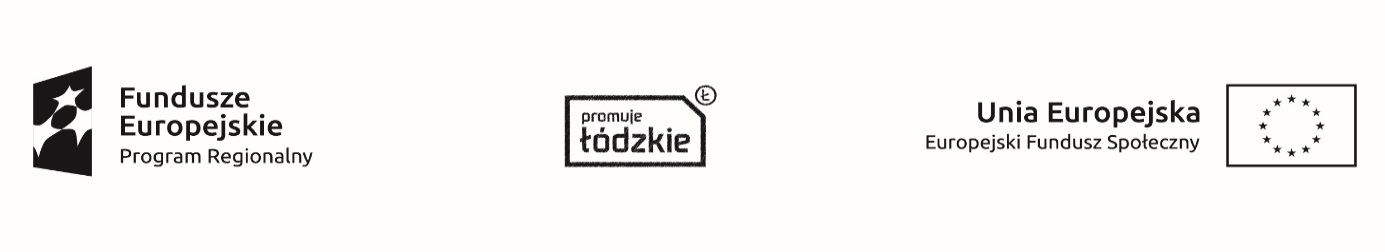 Projekt nr RPLD.11.01.01--10-A005/17   pn. PRZEDSZKOLE OKNEM NA ŚWIATwspółfinansowany przez Unię Europejską w ramach Europejskiego Funduszu SpołecznegoPLAN ZAJĘĆ REALIZOWANYCH  W RAMACH PROJEKTU   „ PRZEDSZKOLE OKNEM NA ŚWIAT ”ROK.SZK. 2017/2018  II  PÓŁROCZEDzień tygodnia   Zajęcia logopedyczne Zajęcia  grupowe integracyjne                           z psychologiem Zajęcia                                   z rehabilitacji Zajęcia                                  z oligofrenopedagogiem Zajęcia                                z dogoterapii  grupowe –terapeutyczne PONIEDZIAŁEK10.55-11.40 WTOREK10.00-10.459.00-9.459.45-10.30ŚRODA11.55-12.40 CZWARTEK
8.00-8.45PIĄTEK 10.55-11.40 12.00-12.45 